Compensation Task Force Final Report DRAFT v2Note to Compensation TF Reviewers: Any additions/modifications to the report since the Compensation TF HW #3 (v1 of Report) and new proposals are noted in Pink for your convenience. Once finalized, these sections will be re-colored to the standard black text. Comp TF Pre-Meeting #4 Assignment:Generally review the whole draft reportPay special attention to Pink text since it may reflect a change or update and Comment Boxes.Thank you for taking the time to review! Please show up to the Comp TF #4 Meeting with alternative proposals for any recommendations below you do not agree with. This should set us up well for a fourth and final meeting on October 4!Suhaila and MichelleTable of ContentsExecutive Summary The following document proposes recommendations to establish a pilot compensation program for historically underrepresented stakeholders to engage and participate in the upcoming Justice-, Equity-, Diversity-, and Inclusion-focused (JEDI-focused) Working Group (WG) of the California Energy Efficiency Coordinating Committee (CAEECC). The Compensation Task Force (Compensation TF, Task Force), a committee of CAEECC, was tasked to develop these recommendations for the Compensation Pilot (Pilot). The purpose of this Task Force is based upon the work of the Composition, Diversity, Equity, and Inclusion (CDEI) WG and the vision within the California Public Utilities Commission (CPUC) Environmental and Social Justice (ESJ) Action Plan to create an accessible, accepting environment that better includes and considers the perspectives of underrepresented communities in the work of CAEECC.Through a series of four meetings over five months, the Task Force developed these consensus-based recommendations to shape and launch the Compensation Pilot: Guiding Principles: The Task Force proposes a set of Principles, Intentions and Eligibility Criteria that identifies why, how, and for whom this Pilot is intended for.Funding Source, Amount, and Allowable Costs: The Task Force recommends the use of Energy Efficiency Budget Funds for the Compensation Pilot. It will be requesting, through a related motion, that IOU Program Administrators may collectively allocate $175,000 of Energy Efficiency Budget Funds to the CAEECC budget for the Compensation Pilot. Administration: The Task Force recommends that administration, distribution, and oversight of the Pilot would be entrusted to the CAEECC Facilitation Team as part of the facilitation contract (facilitation contract currently held by PG&E). Recruitment: In order to raise awareness of the Pilot, the Task Force recommends implementation of a recruitment strategy once the funds are authorized for the Pilot, and that recruitment for the JEDI-focused WG be done in conjunction. Application for Compensation: The Task Force recommends that the application for compensation through the Pilot be integrated into the JEDI-focused WG Member Application to provide ease of use and simplicity. The Task Force offers a standalone example of an application and recommends it be integrated into the eventual JEDI-focused WG Member Application. The Task Force also recommends an ongoing first-come, first-serve basis for application review and acceptance.Pilot Evaluation: The Task Force recognizes that evaluation of the Pilot will be necessary to measure success and determine if the Pilot can and should be replicated in other CAEECC and/or CPUC settings. This report outlines recommended evaluation criteria, additional data, and data-not-to-be-measured to evaluate the objectives of the Pilot.This Task Force encourages CAEECC to adopt the recommendations as presented herein and support the filing of a Motion by SoCalREN (who volunteered to file the motion) to request the CPUC to authorize use of funds for the purposes of this Compensation Pilot. The Motion will also ask that subsequent requests for funds to be used for similar compensation purposes be made via an Advice Letter. IntroductionThis report summarizes the discussions and outcomes of the Compensation Task Force, a sub-committee within the California Energy Efficiency Coordinating Committee (CAEECC). The recommendations described herein are presented for Member review by CAEECC and will be the basis for a Motion for funding authorization by the CPUC.Key definitionsAdministrator: the entity that will implement the Pilot and its funding distribution process (distinct from EE Program Administrator)California Public Utilities Commission’s (CPUC): The state agency regulating privately owned electric, natural gas, telecommunications, water, railroad, rail transit, and passenger transportation companies California Energy Efficiency Coordinating Committee (CAEECC): a CPUC-formed stakeholder group for the proceeding R.13-11-005.Compensation Task Force (Compensation TF, Task Force): the subcommittee of CAEECC that developed this report.Compensation Pilot (Pilot): a pilot to compensate future members of the JEDI-focused WG who identify as historically underrepresented in CAEECC.Composition, Diversity, Equity, and Inclusion Working Group (CDEI WG): a previous subcommittee of CAEECC that initially proposed a compensation model be available for all applicable CAEECC activities.Energy Efficiency (EE) Budget Funds: funds from Public Purpose Programs Charge (PPPC) Public Benefits Charge allocated for energy efficiency (EE) programs administered by IOU, REN and CCA Program Administrators. ESJ Community: a California Public Utilities Commission’s (CPUC) defined term through the Environmental and Social Justice Action Plan (ESJ Action Plan). It is the intent of the Compensation Task Force to use the most up-to-date and inclusive definition.JEDI-focused WG (Justice-, Equity-, Diversity-, and Inclusion-focused): a future subcommittee of CAEECC that will focus on ways to bring justice, equity, diversity, and inclusion to all CAEECC systems and activities.Pilot applicant: an individual/organization who applies for the Compensation PilotPilot recipient: an individual/organization who is granted and awarded compensation through the PilotBackgroundThe Compensation Task Force (Compensation TF, Task Force) was created within an effort to diversify and create an inclusive community in the California Energy Efficiency Coordinating Committee (CAEECC). In April 2022, through the recommendation of the Composition, Diversity, Equity, and Inclusion Working Group (CDEI WG), CAEECC Members approved the establishment of a Task Force to further explore a compensation process, and pilot, for the future JEDI-focused Working Group.In order to align with the California Public Utilities Commission’s (CPUC) Environmental and Social Justice Action Plan (ESJ Action Plan), CAEECC is seeking mechanisms to establish a more diverse, inclusive, and welcoming stakeholder group and process. Members of the previous CDEI WG identified the challenges to invite groups and individuals to participate who have historically been an underrepresented part of CAEECC. These challenges include the time-intensive nature of CAEECC’s activities and the lack of available staff capacity to engage. While the CDEI WG proposed in the CDEI WG Final Report (see CDEI WG Webpage) a model to compensate organizations or individuals who have been historically underrepresented throughout all CAEECC activities, CAEECC voted to pursue a Compensation Pilot for the to-be-established JEDI-focused WG to test out the process. The Compensation TF is tasked with developing the scope of the Compensation Pilot. Moreover, the Task Force recognizes that compensation may be needed for key prospective stakeholders of the JEDI-focused WG to participate and engage in its activities. The Compensation TF outlines below a process to launch, administer, and evaluate a Compensation Pilot.The Compensation Pilot envisioned herein is focused on compensation solely for the JEDI-focused WG, however, its framework and certain aspects may be applicable to future or parallel compensation programs. The Compensation TF met four times over the course of five months (June 2022 - October 2022). Task Force members were expected to attend all meetings and complete all homework assignments. A breakdown of each meeting objective and homework assignment is outlined below (see the Compensation TF Webpage for more information on the Task Force and its members and full Meeting Summaries):Pre-Work: Review Task Force Scope of Work and Charge; and review CDEI WG Final ReportMeeting #1: Review Task Force Scope of Work and Charge; review compensation context from CDEI WG; and brainstorm initial recommendationsKey Outcome(s): A modified scope to focus solely on the JEDI-focused WG.Homework #1: Ideate Principles, Intentions, and Eligibility Criteria (PIE)Meeting #2: Adopt a set of PIE for compensation; prioritize possible funding sources; determine critical questions for compensation funding implementation processesKey Outcome(s): An initial set of PIE; agreement to use Energy Efficiency (EE) Budget FundsHomework #2: Review Draft Application Sample, Application Review Process, Recruitment Strategies, Evaluation and Metrics; review PIE; and discuss pathways to unlock authorization for EE Budget FundsMeeting #3: Present pathway to unlock EE Budget Funds; adopt finalized PIE; and discuss Draft RecommendationsKey Outcome(s): Facilitators to draft the Final Report for review by the Task Force; PIE adoptedHomework #3: Review Draft Final ReportMeeting #4: Finalize Final ReportKey Outcome(s): Finalized Final ReportNext StepsUpon the formal adoption by CAEECC of the recommendations of the Compensation Task Force as provided in this report, a Motion to authorize the use of Energy Efficiency Budget Funds for this Compensation Pilot will be filed. The following graphic is meant to show the sequencing of events following the granting of the Motion authorizing funding (note, graphic is not to scale). 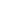 RecommendationsUnless otherwise indicated, the following recommendations represent consensus-based outcomes from the Task Force. A. Principles, Intentions, and Eligibility CriteriaIn an effort to ground the Pilot to its mission and purpose, the Compensation TF created a set of Principles, Intentions, and Eligibility Criteria (PIE). The Principles and Intentions are meant to be the guideposts for the Pilot, identifying why, how, and for whom this Pilot is intended to serve. They are based upon the work of the CDEI WG and the CPUC ESJ Action Plan vision to create an accessible, accepting environment that better includes and considers the perspectives of underrepresented communities regulatory policymaking and stakeholder engagement broadly speaking. The Eligibility Criteria are meant to provide funding as a means of removing a critical barrier to participation, and at the same time, provide a flexible and accessible process to apply for and receive compensation so as to not discourage and thereby discourage prospective applicants. The Principles, Intentions, and Eligibility Criteria will be used by the Application Review Team for the review of the applications (see Application Review Process Recommendations for more information). A.1 Principles, Intentions, and Eligibility Criteria Recommendation #1: The Compensation TF recommends the following Principles, Intentions, and Eligibility Criteria be adopted in their entirety to guide the design and implementation of the Compensation Pilot.B. Funding Source, Amount, and Reimbursable CostsThe Compensation TF, after deliberate conversations about funding for the Compensation Pilot (see Meeting #2 Summary in Appendix G), voted to pursue the use of existing EE Budget Funds already authorized by the CPUC for the IOU, REN, and CCA PA’s EE portfolios. The Task Force based this recommendation on the perceived appropriateness of the use of these funds, the timely and ease of access to these funds compared to grants or legislative allocations, and the ability to leverage the existing CAEECC facilitation contract, which is also funded through the EE budget.While the Commission has authorized EE funds for CAEECC facilitation and provide for the “minimum needed to hire a facilitator and conduct meetings to cover the scope of work outlined,” it is the interpretation of the IOUs and Energy Division staff that that authorization will not support use of funds for compensating individuals to participate in CAEECC activities. As such, the Compensation Pilot will require specific authorization to use EE Budget Funds for the purposes of this Pilot by the Commission. Budget authorizations require a regulatory process that allows for stakeholder input, such as a Motion for a Ruling (which includes a comment period) or the development of a record ahead of a Decision. B.1 Funding Recommendation #1 | Funding Authorization: On behalf of the Compensation TF, SoCalREN shall submit a Motion (see Appendix A: Motion Outline) to R.13-11-005 requesting authorization from the CPUC to use EE Budget Funds for the Compensation Pilot and will reference this Final Report to outline the oversight, administration, distribution, recruitment and evaluation of the Pilot. This Motion shall be submitted within 30 days of the approval of the recommendations within this report by CAEECC.B.2 Funding Recommendation #2 | Funding Amount: The Task Force requests $175,000 to fund the Compensation Pilot for 2022-2023. This would allow approximately 10 recipients of compensation for a Working Group process, which includes up to 6 Working Group meetings and including attendance at up to 2 Full Quarterly CAEECC meetings and 1 ad hoc workshop or additional meeting. The full assumptions are documented in the Budget Estimation (see Appendix B: Budget Proposal). Actual number of participants will depend on the final Work Group process, time required, and actual funding needed per participant.B.3 Funding Recommendation #3 | Reimbursable Costs: In addition to time compensation, reimbursement of documented costs that are directly in support of participation in the Working Group shall also be considered reimbursable. The categorized costs below are meant to be illustrative, and actual reimbursement will require approval of the Administrator of the Compensation Pilot:Travel costs, such as airfare, lodging, meals, mileage, parking.Self-determined family or childcare costsMedical or disability accommodation, if accommodation is unable to be provided by the Working GroupOther direct and incremental expenses associated with in-person or virtual participationC. AdministrationThe following reflects consensus recommendations from the Task Force regarding the administration and oversight of the Pilot. C.1 AdministrationC.1.1 Administration Recommendation #1: Funds shall be contributed by all IOUs to the PA holding the facilitation contract so the Facilitation Team may access those funds through the existing CAEECC Facilitation Contract.C.1.2 Administration Recommendation #2: Funds shall be administered by the Facilitation Team to the Pilot. Administration includes supporting the recruitment and application process, documentation of Pilot recipient eligibility, the distribution of funds to recipients using an invoicing or other process as determined between the contract-holding PA and the CAEECC Facilitation Team, and the evaluation process.C.1.3 Administration Recommendation #3: Up to 15% of Pilot funds may be allocated to the Facilitation Team for administrative and program support activities. Such funds would be tracked, accrued, and invoiced as contractually required. C.2 Application SampleC.2.1 Application Recommendation #1: Adopt the Sample Application (see Appendix C) as a subsection of the JEDI-focused WG Member Application. Redundant questions may be integrated appropriately with the JEDI-focused WG Member Application.The Compensation TF scope does not include creation of the JEDI-focused WG Member Application, however, the Task Force recommends that while the Compensation Pilot application process be straightforward and distinct from the JEDI-focused WG application (as not all future WG members may request compensation), it also be attached to it for ease of access. Lastly, information about the Compensation Pilot should be provided to all applicants of the JEDI-focused WG, informing applicants about their potential eligibility and ability to participate in the Compensation Pilot. This information should include the Principles, Intentions, and Eligibility Criteria as well as CAEECC WG expectations and meeting norms. C.3 Application Review ProcessC.3.1 Application Review Recommendation #1 | Reviewer: The Compensation Pilot Applications will be reviewed by a review cohort consisting of the facilitation team and volunteers from the CPUC ESJ Team, Compensation TF, and CAEECC (who will not be applying to participate in the JEDI-focused WG). The Facilitation Team will ask for volunteers from the parties above after the authorization of the Motion.C.3.2 Application Review Recommendation #2 | Timing: Applications will be invited ahead of the launch of the working group and will be open on a rolling basis and reviewed/approved in the order they were submitted. Reviewers should aim to complete reviews within 14 business days of application submission. Note: Reviewer committee may choose to meet on a predetermined frequency (similar to how other WG application review committee meets) or deliberate over ad hoc meetings or email.C.3.3 Application Review Recommendation #3 | Acceptance: Compensation will be granted on a first-come-first-serve basis to eligible applicants until the WG funding cap has been reached. Eligible applicants must meet all Eligibility Criteria such that their participation in the Pilot reflects the Pilot’s Principles and Intentions. In the case the Compensation Pilot application is reviewed ahead of the JEDI-focused Working Group Membership Application, acceptance into the Compensation Pilot may be granted, but would be contingent upon approval to participate in the JEDI-focused WG.C.4 Distribution of fundsC.4.1 Funding and Distribution Recommendation #1 | Distributor: The funds shall be distributed to Pilot recipients by the CAEECC Facilitation Team. C.4.2 Funding and Distribution Recommendation #2: | Structure of Compensation: Successful applicants for the Compensation Pilot, to the extent it is legal and possible, will have two options for structuring their compensation distribution. Under both options below, reimbursements of eligible costs would be subject to approval and a regular invoice process including submission of documentation for eligible reimbursable expenses. This hybrid approach is intended to provide flexibility and options to fit the recipient’s needs:Distribution Option A: Predetermined standard amount of compensation per full Working Group process. The amount would be based on assumed time required for meeting prep, attendance, follow-up, and other expected Working Group responsibilities. Distribution Option B: The applicant submits an hourly rate proposal with supporting documentation. The applicant may invoice no more than monthly for incurred time devoted to eligible Working Group activities. Each applicant would be given a budget cap based on the maximum assumed hours expected for the Working Group process, to which the applicant would bill against.C.4.3 Funding Distribution Recommendation #3 | Payment: Payment would be made depending on the Distribution Option chosen by the applicant.Distribution Option A: Applicant would receive compensation on a pre-determined schedule, and would not be dependent on the monthly invoicing cycle of the Facilitation Team. For example, compensation could be paid out at the end of each meeting attended by the applicant or in a series of payments otherwise tied to a schedule of meetings.Distribution Option B: Applicant would submit their invoice with their documented hours and hourly rate(s) plus any reimbursable costs and documentation to the Facilitation Team which would be included with the Facilitation Team’s invoice. Applicant would be paid on the same schedule as any subcontractors under the Facilitation Team’s contract (e.g., within 10 days of receipt of invoice). Applicants would not be considered subcontractors but recipients of a program administered by the Facilitation Team.C.5 Oversight of fundsC.5.1 Funding Oversight Recommendation #1: The CAEECC Facilitation team, via the PA holding their contract, will oversee the use of funds for the Pilot and ensure that the distribution of funds is in accordance with regulated requirements and the Pilot stays on budget. The CAEECC Facilitation Team will retain all documentation from the Pilot, provide updates regarding use of funds to the full CAEECC and JEDI-Focused WG as appropriate about the status of the pilot, and at the end of the pilot compile data and evaluations to provide a Pilot Report. D. RecruitmentD.1 Recruitment Strategy Recommendation #1 | Recruiters: Volunteers from the  Compensation TF, CAEECC, and the CPUC ESJ Team, with the coordination support of the Facilitation Team, shall conduct outreach to raise awareness about the Compensation Pilot. D.2 Recruitment Strategy Recommendation #2 | Outreach Process: Outreach (e.g. emails and meetings) shall begin with groups identified below. The Facilitation team will provide a template for outreach. Additional work to identify individuals and their contact information will be needed to facilitate outreach.D.3 Recruitment Strategy Recommendation #3 | Timeline: Begin outreach efforts upon CPUC authorization of Pilot funds and CAEECC adoption of these recommendations as well as the release of the JEDI-Focused WG Prospectus. Outreach will continue until all of the Compensation Pilot funds have been allocated or, for existing members of the JEDI-focused WG, when the JEDI-focused WG is beyond the halfway point of its charge.D.4 Recruitment Strategy Recommendation #4 | Facilitator Budget: Recruitment strategies shall require the support of the CAEECC Facilitation Team in the form of coordinating communications, scheduling any informational meetings, and developing any support materials, which is beyond the established and budgeted scope of the Facilitation contract. These additional tasks would be compensated through the Facilitation Contract with a budget equating up to a 15% cap on Facilitation Team support and administration costs for the Compensation Pilot.  E. Pilot Evaluation E.1 Evaluation Criteria Recommendation #1: Adopt the following structure of three evaluation criteria to determine the success of the pilot:Criterion 1: Diversity of perspectives included in JEDI-focused WGPercentage (and absolute #) of JEDI-focused WG overall that is/represents a new stakeholder to CAEECCPercentage of JEDI-focused WG overall that is/represents a CPUC ESJ CommunityPercentage (and absolute #) of members of JEDI-focused WG from a CPUC ESJ Community that is receiving Compensation Pilot fundsPercentage (and absolute #) of members of JEDI-focused WG that is new/represents a new stakeholder that is receiving Compensation Pilot fundsCriterion 2: Accessibility and ease of application processNumber of applicants for the Compensation PilotRate of acceptance for Compensation PilotCriterion 3: Effectiveness of Outreach and RecruitmentPercentage of Compensation Pilot recipients from direct outreach effortsNumber of Compensation Pilot recipients from direct outreach effortsE.2 Evaluation Criteria Recommendation #2 | Additional Data: In addition to the indicators and metrics proposed above, the Compensation TF recommends the collection of data to help inform and potentially improve the effectiveness of the Pilot.E.3 Evaluation Criteria Recommendation #3 | Not for Measurement: The Task Force also discussed two criteria that they strongly recommend not be used to measure the success of the pilot. The Task Force believes these two criteria are factors that can contribute to the overall outcomes of a Working Group, but that the Pilot itself cannot impact. Secondly, productive contributions may take many forms, especially with members new to CAEECC Working Groups, possibly new to energy efficiency, and members that may engage in more passive or indirect ways as may be supported by their culture, personality, capabilities, or other factors. ConclusionThe Compensation Task Force requests CAEECC’s review and adoption of the recommendations within this report in their entirety. Through the implementation of this Pilot, the Task Force believes that CAEECC will demonstrate acts of inclusion that can lead to the increased diversity in CAEECC and the CPUC policymaking processes, leading to more equitable outcomes in the community’s collective energy efficiency efforts. AppendicesMotion OutlineBudget ProposalApplication SampleCompensation TF Prospective Applicant Contact ListAppendix A: Motion Outline IntroductionSummary of Comp TF recommendations and CAEECC request for funds for Compensation Pilot for JEDI-focused WGPurpose and benefits of compensation pilotWhy EE funding sourceRecommended administrationBackground on EE funding authorizationD.15 XX XXX what it orders and allows, interpretation that funds cannot be used for the purposesSeeking budget authorization for defined use of XYZAbout the Compensation PilotAdministration and process, criteria and oversight to ensure proper use of ratepayer fundsApplication process + eligibilityApproval processDistribution of funds processEvaluationRequest for authorizationPilot budget amount Authorization of future funds via Tier 2 Advice LetterAnnual cap of $XXXAllocation ratios to parallel that of the facilitation budgetConclusionAppendix B: Budget ProposalNote, this table was revised by the Task Force from a summary table incorporated into the CDEI Final Report. Appendix C: Application SampleThe following sample is associated with Application Recommendation #1.Appendix D: Compensation TF Prospective Applicant Contact ListOrganizationsAsian Pacific Partners for Empowerment, Advocacy and Leadership (APPEAL)Abrazar, Inc.Access Reproductive JusticeAfrican American Chamber of CommerceAlbie Aware Breast Cancer FoundationAlcohol JusticeAlhambra Chamber of CommerceAlliance for a Better CommunityAltaMed Health ServicesAmerican Council for EE Economy (ACEEE)American Heart AssociationAntelope Valley Hispanic Chamber of CommerceAPI Equality-LAAPLA HealthAPTP SACAsian Business Association Inland EmpireAsian Resources, Inc.Asian Youth CenterAssociation of California Community and Energy Services (ACCES)BANJ Health Center Inc.Bay Area Central American Chamber of CommerceBay Area Regional Health Inequities Initiative (BARHII)Be Smooth, Inc.Bell Gardens Chamber of CommerceBerkeley Food InstituteBlack Chamber of Commerce of Inland EmpireBlack Leadership CouncilBlack Women for Wellness Action ProjectBlue Shield of CaliforniaBrea Chamber of CommerceBreastfeedLACA4HealthCalifornia Access CoalitionCalifornia Asian American Professional SocietyCalifornia Association of Nonprofits (CalNonprofits)California Black Chamber of CommerceCalifornia Black Health NetworkCalifornia Black Women's CollectiveCalifornia Black Women's Health ProjectCalifornia Chronic CareCalifornia Clean Energy AssociationCalifornia Department of Community Services & DevelopmentCalifornia Energy AllianceCalifornia Environmental Justice AllianceCalifornia Green Business NetworkCalifornia Food and Farming NetworkCalifornia Health CollaborativeCalifornia Healthy Nail Salon CollaborativeCalifornia Immigrant Policy CenterCalifornia Latinas for Reproductive JusticeCalifornia Latino Business InstituteCalifornia Pan-Ethnic Health NetworkCalifornia Primary Care AssociationCalifornia Reinvestment CoalitionCalifornia School Nurses OrganizationCalifornia School-Based Health AllianceCalifornia State University Channel Islands, Department of Health ScienceCalifornia Urban PartnershipCaliforniaHealth+ AdvocatesCalifornians for Safety and JusticeCamara de Comercio Agrupación de Comerciantes del Norte de CaliforniaCamarillo Chamber of CommerceCapitol City Black Nurses AssociationCentral California Hispanic Chamber of CommerceCentral California LGBTQIA+/2S CollaborativeCentral Valley Asian American Chamber of CommerceCentral Valley Hispanic Chamber of CommerceCentral Valley Immigrant Integration Collaborative (CVIIC)Central Valley Pacific Islander AllianceCentro Binacional para el Desarrollo Indígena OaxaqueñoCentro Del InmigranteCeres Community ProjectCerritos Chamber of CommerceChangeLab SolutionsChanging Tides Family ServicesChildren's Cause Orange CountyChildren’s Defense Fund-CaliforniaChristie's PlaceChula Vista Elementary School DistrictClean Up Green UpClimate Justice AllianceCleanEnergy States Alliance (CESA)Collaborative in San Diego CountyColton Chamber of CommerceComerciantes Unidos StocktonComité Cívico Del ValleCommon ThreadsCommunities for a Better EnvironmentCommunities UnitedCommunity Action Partnership of San Luis ObispoCommunity Alliance with Family Farmers (CAFF)Community Clinic Association of Los Angeles County Community Health CouncilsCommunity Health Partnership, Inc.Cooperation HumboldtCOR Community Development CorporationCPUC ListservsCRLA FoundationCultiva La SaludDetour Empowers FANCY Teen GirlsDignity HealthDiversity Business Forum of SABANDOCS4POCDon’t Waste LADovetail Learning, Inc.East Los Angeles Chamber of CommerceEast Oakland Building Healthy Communities InitiativeEcology CenterElk Grove Chamber of CommerceEmpowering Pacific Islander Communities (EPIC)Empowerment AssociationEnd Hep C SFEnvironmental Justice Air Quality CoalitionEsperanza Community Housing CorporationEssential Access HealthFace to Face, Ending HIV inSonoma CountyFaith in the ValleyFirst 5 Alameda CountyFresno Barrios UnidosFresno Community HealthImprovement Partnership (FCHIP)Fresno InterdenominationalRefugee Ministries (FIRM)Fresno Metro Black Chamber of CommerceGilroy Chamber of CommerceGods' Grace Outreach Ministries, InternationalGrassroots Global JusticeGreater Coachella Valley Chamber of CommerceGreater Corona Hispanic Chamber of CommerceGreater Sacramento Vietnamese American Chamber of CommerceGreater Riverside Hispanic Chamber of CommerceGreen LA CoalitionGuatemalan American Chamber of CommerceHealth Access CaliforniaHealthy African American FamiliesHealthy Hearts InstituteHEART of DavisHelpline Youth CounselingHemophilia Council of CaliforniaHispanic Chamber of Commerce of Contra Costa CountyHispanic Chamber of Commerce of Marin CountyHispanic Chamber of Commerce of Northern CaliforniaHispanic Chambers of Commerce of San FranciscoHispanic Chamber of Commerce of Silicon ValleyHispanic Chamber of Commerce of Sonoma CountyHmong Cultural CenterHuman Impact Partners (HIP)Humanidad Therapy & Education ServicesHuntington Beach Chamber of CommerceI Am LoveImpact Southern CaliforniaInland Empire Immigrant Youth CollectiveInland Empire Regional Chamber of CommerceInstitute for Public StrategiesInternational Foundation for Autoimmune & Autoinflammatory Arthritis (AiArthritis)Jakara MovementJustice in AgingJW Healthcare InsightsKern County Hispanic Chamber of CommerceKIXE PBSKorean Community Center of the East BayKorean Community ServicesLatin American Caribbean Chamber of CommerceLatin Business AssociationLatin Business Foundation of Silicon ValleyLatin Chamber of Commerce Las VegasLatino Coalition for a Healthy CaliforniaLatino Tax ProfessionalsLC Disability ConsultingLeah's PantryLet's Kick ASS AIDS Survivor SyndromeLifeLong Medical CareLittle Manila RisingLiver Coalition of San DiegoLocal Clean Energy AllianceLocal Government Sustainable Energy CoalitionLoma Linda University School of Public HealthLos Angeles Christian Health CentersLos Angeles County Department of Public Health Los Angeles Latino Chamber of CommerceLos Angeles Metropolitan ChurchesMark Horton LLCMaternal and Child Health AccessMental Health Advocacy ServicesMental Health America of Los AngelesMerced County Department of Public HealthMerced County Hispanic Chamber of CommerceMerced County Indian Chamber of CommerceMi Familia VotaMid-City Community Advocacy NetworkMiracles and Dreams FoundationMixteco Indigena Community Organizing Project (MICOP)Modesto Chamber of CommerceMulti-Ethnic Collaborative of Community AgenciesMulticultural Health FoundationMulvaneys B&LNapa County Hispanic Chamber of CommerceNARAL Pro-Choice CaliforniaNational Asian American CoalitionNational Diversity CoalitionNational Harm Reduction CoalitionNational Health Law ProgramNational Hispanic Business Women AssociationNational Union of Health Care WorkersNextGen CaliforniaNicaraguan American Chamber of Commerce Northern CaliforniaNICOS Chinese Health CoalitionNLBWA - Inland EmpireNLBWA - Los AngelesNLBWA - San DiegoNorth Coast Clinics NetworkNorth State Hispanic Chamber of CommerceNorthern California Center for Well-BeingNorthern California Peruvian Chamber of CommerceNourish CaliforniaNutrition and Fitness Collaborative of the Central Coast (NFCCC)Oakland African American Chamber of CommerceOakland Climate Action CoalitionOakland Latino Chamber of CommerceOceanside Chamber of CommerceOntrack Program ResourcesOntario Hispanic Chamber of CommerceOpen Door Community Health CentersOrange County Hispanic Chamber of CommerceOrange County Hispanic Youth Chamber of CommerceOxnard Chamber of CommercePacific Asian Counseling ServicesPainted BrainPartners in Care FoundationPesticide Action NetworkPhysicians for a Healthy CaliforniaPlanned Parenthood Affiliates of CaliforniaPomona Chamber of CommercePRCPrevention InstitutePublic Health AdvocatesPublic Health InstitutePublic Health StrategiesRacial and Ethnic Mental HealthDisparities CoalitionReach OutRegional Asthma Management and PreventionRegional Pacific Islander Taskforce - Bay AreaRipon Chamber of CommerceRiver Oak Center for ChildrenRiverside County Black ChamberRoberts Family Development CenterRoots Community Health CenterRoots of ChangeRural County Representatives of CaliforniaRYSESacramento Black Chamber of CommerceSacramento Hispanic Chamber of CommerceSacramento Maternal, Child and Adolescent Health Advisory BoardSalud Para La GenteSan Diego County Hispanic Chamber of CommerceSan Francisco AIDS FoundationSan Francisco African American Chamber of CommerceSan Francisco Filipino American Chamber of CommerceSan Francisco Senior and Disability ActionSan Juan Capistrano Chamber of CommerceSan Joaquin County Hispanic Chamber of CommerceSan Mateo Hispanic Chamber of CommerceSanctuary of HopeSanta Ana Chamber of CommerceScripps HealthSecond Baptist ChurchSeeds of HopeSEIU2015Sepsis AllianceSilicon Valley Black Chamber of CommerceSISTAHFRIENDS Women's Counseling ServicesSlavic American Chamber of CommerceSolano Hispanic Chamber of CommerceSouth Bay Community ServicesSouth Gate Chamber of CommerceSouth Modesto Businesses UnitedSouthern California Hispanic Chamber of CommerceSouthside Coalition of Community Health CentersSSG/Asian Pacific Islander Forward MovementSSG/PALS for HealthSt. James InfirmaryStreet Level Health ProjectSubstratum Systems LLCTarzana Treatment Centers Inc.Temecula Valley Chamber of CommerceThai Community Development CenterThe Central Valley Urban InstituteThe Children's PartnershipThe Coalition of Orange County Community Health CentersThe Fresno CenterThe G.R.E.E.N FoundationThe Health TrustThe Índigo ProjectThe Latino Coalition Against COVID-19The Los Angeles Trust for Children's HealthThe Unity CouncilThe Urban Collaborative ProjectThink Dignity (formerly Girls Think Tank)Toberman Neighborhood CenterTracy Chamber of CommerceTransformational Health and WellnessTrinity Lutheran ChurchTulare Kings Hispanic Chamber of CommerceUnited Parents and StudentsUnited Way Bay AreaUnited Ways of CaliforniaUnited Women of East Africa Support TeamUniversity of California Berkeley School of Public HealthU.S. Green Chamber of CommerceUS Latino American Chamber of CommerceUS-Mexico Chamber of CommerceUrban Strategies CouncilVentura Chamber of CommerceVeritable VegetableVillage Movement CaliforniaWALKSacramentoWatsonville Law CenterWellspring Women’s CenterWestern Center on Law and PovertyWholesome WaveWintu Education and Cultural CouncilWomen Organized to Respond to Life-threatening Diseases (WORLD)Worksite Wellness LAYES Nature to NeighborhoodsYouth ForwardYouth UpRisingIndividualsAaron Thompson, Los AngelesAbby Jaramillo, San FranciscoAdele Amodeo, AlbanyAdriana Botic, DenverAdriana Ramos-Yamamoto, MPHAdrienne Markworth, La JollaAlexandra Libro, Los AngelesAli Goodyear, PasadenaAlison Negrin, AlamoAlison Wohlgemuth, BrentwoodAllison ColemanAlvaro Garza, ModestoAmaranta Marcelos, SacramentoAmelyne MajorAmy Shuba, San FranciscoAnastasia Coutinho, ConcordAndrea Chirino, DowneyAndrea DumasAndrea LaCampagne, GuernevilleAndrea Mackey, SacramentoAndrea Picones Castro, El CerritoAndrea Rayas, MaywoodAndrew Deckert, MD, MPHAndrew Feil, FresnoAndrew Naja-Riese, San RafaelAngel Valdez, San PabloAngela Gardner, WhittierAnn Finkelstein, VallejoAnna Steiner, San FranciscoAnne-Lise Francois, BerkeleyAnnie Pennell, RichmondAriadne Villegas, MercedAriana Thompson-Lastad, PhDArissa Palmer, OrangeArpine Shakhbandaryan, GlendaleArt Hanson, LansingAstrid Campos, GlendaleBaolia Xiong, FresnoBarbara Rojas-Baez, OaklandBarbara Towle, GreenbraeBert GreenbergBeth Spitler, SacramentoBeth Thayer, VenturaBeth Wyatt, Santa RosaBirgit Hermann, San FranciscoBobbieFlowers, New YorkBobby Dalton Roy, SacramentoBoris Ricks, NorthridgeBrenda Villanueva, Canoga ParkBrianna Holmes,Bridget McCann, Long BeachBrie Gelinas, CharlotteBrooke Frost, FresnoBruce Mentzer, HealdsburgCaitlin Esparza,Caitlin McGrath, OaklandCallia Hansen, OaklandCamille Anacabe, San FranciscoCandace Campbell, Valley GlenCarla Cassani, Menlo ParkCarla Compton, PlacervilleCarla Davis, Corte MaderaCarla Rosin, Santa BarbaraCarmen Rosales Solorzano, GlendoraCarolina GoodmanCharlie Nelson, Shasta Lake CityCharlie Shearer, BakersfieldCheri Langlois, MendocinoChristi KetchumChristianne SchurmanChristina Babst, West HollywoodChristina StephenitchChristine Moss, ClovisCindy YoungClarissa Vivian, FresnoClaudia G. Corchado, MercedConstance Best, BoonvilleCorinna Tempelis, BerkeleyCraig McNamara, WintersDana Stephens, OjaiDana Walden, VistaDaniel Companeetz, OaklandDaniel S. Madrigal, MPHDaniel Wilkinson,Danuta Filipowski, San FranciscoDavid Shatkin, OccidentalDawn Emery Ballantine, BoonvilleDeAngelo Mack, SacramentoDeanna KnickerbockerDeanna Lewis, OaklandDebbie Tenenbaum, BerkeleyDeborah McIntosh, TemeculaDeborah Yashar, Grass ValleyDennis Pocekay, MD, MPH, PetalumaDiana Cassady, SacramentoDiana Cole, OceansideDoris Meier, San FranciscoDorrine Marshall, IrvineDr. Donielle Prince, MS.Ed., Ph.D.Dr. John F. Simmons, Jr.Dr. Mha Atma S. Khalsa, Los AngelesDr. Paul MasottiDr. R. WatsonDr. Rhea Boyd, MD, MPHDudley Campbell, Valley GlenEdith OgellaEdye KuyperEileen Donnelly, Santa CruzEl Pe, TalmageElaine Benjamin, AlpineElena Pereira, Walnut CreekEli Tizcareno, North HollywoodElizabeth Saft, DavisElizabeth Tumbas, PlymouthEllen Kolarik, MD, DavisEllie Gladstone, AlamedaEmily GalpernEmily Saeger, SaratogaEmily Webb, ConcordErin Herman, OaklandErin Manalo-PedroForrest Hopping,Gabby Tilley, Los AngelesGail Caswell, San FranciscoGail KennedyGail Roberts, TecateGary Peterson, Pacific GroveGenevieve LeBlanc, SalinasGenoveva Islas, FresnoGeorge F. Klipfel IIGertrude A. Butler, AntiochGigi King, WoodlandGladwyn d'Souza, BelmontGlenda Corning, Corte MaderaGreg Ostroff, BelvedereHannah Peters, OaklandHaoming ZhangHaydee RomeroHazel Lambert, Moreno ValleyHeather Seto, BurlingameHieu NguyenHolly Scheider, BerkeleyIrene Hjelmervik, RiversideIrene Yen, MercedIvette Diaz-QuinteroIvy Panlilio, Los AngelesJ. Miakoda Taylor, BerkeleyJacquolyn Duerr, SacramentoJames NolanJanedra Sykes, El CajonJanet Jacobs, San FranciscoJanet Perlman, BerkeleyJanine MoniotJavier Melendez, OaklandJean Kaplan, WillitsJeffrey Ring, GlendaleJenny Kattlove, ClaremontJeremy Baril, Santa RosaJeremy Cantor, BerkeleyJerry BealeJerry Oliver, SylmarJessamine AndersonJessica Hirsch, Santa MonicaJessie Liu, BerkeleyJoanne Gamble, GualalaJoelle Signorelli, ElkJohn G. BergenJohn Kotick, Los AngelesJolene Beiser, Los AngelesJon Anderholm, CazaderoJonathan Bash, MartinezJonathan Lepule, Chula VistaJonathan Weinstock,Jose Torres Casillas, SacramentoJoseph Perl, OaklandJudy Rich, Los AngelesJulia Lund, SacramentoJulian VenegasJulie Freestone, RichmondJulie Good, Palo AltoJulie Makrai, Morgan HillJulie Maybe LinsJullie CalkinsKae Gifford, SebastopolKaleia Wilkinson, Long BeachKaren BergerKaren Metcalf,Karen Ratzlaff, Santa RosaKari Hamerschlag, OaklandKarina SaucedoKarissa Zingula, El MonteKarla Guerra, OaklandKat WorthamKate CheyneKate SachnoffKate Walrath, OaklandKathy Les, SacramentoKawika Liu, West CovinaKayla Williams, Elk GroveKayla Williams, Santa ClaraKeely Rider, San FranciscoKeith BakerKevin NortonKiara Gonzalez, RichmondKimberly Gray, Los AngelesKrista Martinez-Trimlett, La MesaKristen S. Marchi, San FranciscoKristina GelardiL. LaneLaila Solaris, San FranciscoLarry Martin, ForestvilleLaura Guzman, San LeandroLaura Kelly, OaklandLaura Ramirez, OaklandLauren Bouyea, Carmel ValleyLauren Hill, Los AngelesLauren Linda, Laguna WoodsLauren Murdock, Santa BarbaraLeila Romero, KelseyvilleLeslie Toy, Los AngelesLily Dorn, Los AngelesLilyane GlambenLinda Baggio, VisaliaLinda GuffinLinda WeinerLindsey Wade, San DiegoLisa Chipkin, North San JuanLisa Miller, Santa RosaLisa Segnitz, Santa CruzLisa SelbyLisette Muñoz, San DiegoLora Logan, San DiegoLori Johnson, NovatoLorna Hardin, Chula VistaLynn Silver, MD, BerkeleyLynna Harris, OaklandM. Virginia Leslie, MilpitasMackare JonesMaddie Ribble, Long BeachMarcie ParisiMario Ortega, AnaheimMarisha Zeffer, OaklandMark Bradley CappettaMark Reback, Los AngelesMark Wyatt, Santa RosaMary Kate Morris, BerkeleyMary Nicholson, French CampMary OttMary Ponder, SacramentoMary-Beth Meyer, LCSWMaryellen Redish, Palm SpringsMason Taylor, SacramentoMatthew Lange, DavisMatthew Page, Newbury ParkMayra Jimenez, San RafaelMayra SatterleeMegan Key, AnaheimMichael Cahn, Santa MonicaMichael Dimock, Santa RosaMichael Scippa, TiburonMichael Tomczyszyn, San FranciscoMichelle Freridge, San GabrielMichelle Maddex, OaklandMicki Besancon, Nevada CityMiriam AdaMonika Lee, SacramentoNai KasickNakia Woods, RichmondNancy Hiestand, DavisNancy Schimmel, BerkeleyNavneet Virk, Los AngelesNellie Thorngate, Santa CruzNick Gaetano, Laguna BeachNicole Lordi, AptosOscar Sandoval, FresnoPaige TengelukPam Letourneau, Rohnert ParkPaola Ilescas, VistaPat Swan, San FranciscoPatricia Alcocer, SalinasPatricia CarlsonPatricia Gutierrez, San LeandroPatty Kestin, Los AngelesPaula Shatkin, OccidentalPavitee Peumsang, ComptonPeg Champion, WindsorPeggy RebolPeter Kuhn, San DiegoQuetzalli Rocha, OaklandRachel Wesen, BerkeleyRachelle Schulken, FolsomRajesh Desai, SebastopolRajiv NarayanRena Kaminsky, Palo AltoRhonda Smith, SacramentoRichard Theis, SebastopolRobert Nunez, SacramentoRobert Saunders, SacramentoRoberta Stern, OaklandRonald Bogin, El CerritoRosa Flores, SacramentoSabina Gonzalez, FresnoSacramentoSalena Meade, VictorvilleSamuel Durkin, FairfieldSara Bernal, WoodlandSarah Carter, Newbury ParkSarah Postma, OaklandSarah Ross, BaysideSengrithey Pich, BrunswickSerena Clayton, OaklandShani Buggs, PhD, MPH, DavisShannon Huddleston, Psy.D.Shannon Morgan, Newport BeachShelly Collins, DavisSherrill Futrell, DavisSonia Flowers, RichmondSoundhari Balaguru, LafayetteStacie Hiramoto, SacramentoStacy Shwartz Olagundoye,Steven Guilliams, San FranciscoSusan Campbell, Santa RosaSusan Horne, Santa BarbaraSusan Lopez-PayanSusan McCorry, Santa MonicaSusan Porter, PasadenaSusan Stuart, Santa CruzSusie Hagemeister, SebastopolTamara Goldsmith, San RafaelTerrie Green, Marin CityThomas Greenfield, OaklandToni Mayer, El CerritoToni Rango, Elk GroveTracey Rattray, OaklandVanessa Spagnoli, SacramentoVasu Murti, OaklandVerhan Henderson, Los AngelesVeronica Shepard, San FranciscoVic Bostock, AltadenaVikki Paulus, Long BeachVirginia Stewart-Carton,Warren M. Gold, MDWendel Brunner, BerkeleyWendy Krupnick, Santa RosaWhitney Greswold, RichmondWhitney Hall, Walnut CreekYanni Rho, MD, MPH, ConcordZack Kaldveer, Oakland“Environmental and Social Justice Communities” or “ESJ Communities” are identified as those where residents are:Predominantly communities of color or low-income;Underrepresented in the policy setting or decision-making process;Subject to a disproportionate impact from one or more environmental hazards; andLikely to experience disparate implementation of environmental regulations and socio-economic investments in their communities.These communities also include, but are not limited to:Disadvantaged Communities (Defined as census tracts that score in the top 25% of CalEnviroScreen 3.0, along with those that score within the highest 5% of CalEnviroScreen 3.0's Pollution Burden but do not receive an overall CalEnviroScreen score); All Tribal lands;Low-income households (Defined as household incomes below 80 percent of the area median income); andLow-income census tracts (Defined as census tracts where aggregated household incomes are less than 80 percent of area or state median income).Note: the new version of CalEnviroScreen (4.0) will result in an updated definition of Disadvantaged Communities which will further expand the definition of ESJ Communities. The Compensation Task Force intends to use the most up-to-date and inclusive definition, and to the extent possible, consider all forms of underrepresentation, such as individuals with special Access and Functional Needs and other medical vulnerabilities. Principles (Version 2)Keep it simple to administer and operationalize.Make it flexible (both in terms of access and process for reimbursement).Be open to and value diverse skill sets, including lived/living experiences.Strive for scalability and learning (through evaluation) for the whole of CAEECC.Be empathetic to existing barriers for participation in CAEECC and identify easy-entry, accessible solutions.Compensate for pre- and post-meeting work, and time that is spent on CAEECC-related activities, based on past CAEECC norms for pre and post-meeting work.Both individuals and representatives of organizations may apply. It is important that it is clear whether someone is representing themselves, or whether they are a representative on behalf of an organization (e.g. Community-Based Organization). Eligibility rules might be tailored differently for individuals and organizations.Intentions (Version 2)Provide compensation to organizations/individuals who present financial need as a barrier to meaningful participation and contribution to CAEECCAllow organizations/individuals to self-determine their financial need for compensation. Applicants will need to demonstrate financial need, but should have flexibility in how to document and demonstrate financial need. Documentation for application and upon disbursement of funds needs to be sufficient to meet fiscal reporting requirements by the PAs contributing funds from their budgets, and according to any CPUC requirements on pilot funds.*Compensate at a standardized rate for each individual/organization that considers value of time, subject matter expertise (including lived and living experience and perspective) for a specified duration of activity, e.g., for the duration of a Working Group process/defined series of meetings.Recognize that some individuals may require financial support including but not limited to lodging, travel, food, family-care.**Not requiring baseline knowledge of energy efficiency to participate in the JEDI-related WG compensation program; however, applying participants are encouraged to review background information EE (self-guided orientation through resources provided) and the CAEECC orientation in order to support meaningful participation.* Documentation will depend on funding source requirements. Since participation may manifest in different ways (i.e., active participation, verbal comments, or silently learning and contributing via homework) documentation of contribution should be broad and flexible. Consider the use of polls, and other opportunities to document a base level of participation.** self-defined family careEligibility Criteria (Version 2)Applicants must meet all three of the following criteria:Individuals/organizations that can bring historically underrepresented perspectives, specifically those of DAC, ESJ Communities, LI households, LI communities/census tracts, tribal lands, HTR customers, and those with “lived experience” to inform the justice, equity, diversity, and inclusion principles of CAEECC. This intention does not require an individual be formally engaged in an organization that does this work, only that they can contribute such perspectivesIndividuals/organizations have a demonstrated financial need in order to meaningfully participate. E.g. Participation would expose the individual/organization to financial hardship. Individuals/organizations are committed to a WG or stated engagement process and make meaningful contribution(s). Standard expectations of commitment and proxy representation apply.From the Pre-identified List of Prospective JEDI-focused WG Participants included in the CDEI WG Final ReportTrade alliesUnions (work/work implementation groups)Authorized Agents of IOU's and Implementers  Youth, universities, and emerging professionals (including respective diversity groups)  Consumer advocates like CalPA and TURNEnvironmental, Racial, and Social Justice groups like Greenlining, Rising Sun, and California Environmental Justice Alliance (CEJA)Other experts (e.g., other agencies)Advocacy groups whose mission is to promote and establish diversity in EE (similar to E2, ACEEE, etc.)A representative sample of customersLocal Government CoalitionsCommunity Based Organizations and/or aggregations of Community Based Organizations  Local Government Climate Action Organizations    Tenant right groupsBIPOC specific groupsCommunity Service District Latino Service ProvidersAdditional outreach ideas (beyond the Pre-Identified List above) may also come from Compensation TF contacts and suggestions (see Appendix D).By Pilot participants:How funds were usedIf any expenses were uncompensated Number of declined offers from recruitment and reason why (if available)The outcome of a Working GroupA set of predefined productive contributionsSAMPLE Annual Compensation Budget for CBOs and Under-resourced Groups: ONE WG PROCESS of 6 WG meetings + 2 Quarterly Full CAEECC meetings + 1 Ad Hoc MeetingSAMPLE Annual Compensation Budget for CBOs and Under-resourced Groups: ONE WG PROCESS of 6 WG meetings + 2 Quarterly Full CAEECC meetings + 1 Ad Hoc MeetingSAMPLE Annual Compensation Budget for CBOs and Under-resourced Groups: ONE WG PROCESS of 6 WG meetings + 2 Quarterly Full CAEECC meetings + 1 Ad Hoc MeetingSAMPLE Annual Compensation Budget for CBOs and Under-resourced Groups: ONE WG PROCESS of 6 WG meetings + 2 Quarterly Full CAEECC meetings + 1 Ad Hoc MeetingSAMPLE Annual Compensation Budget for CBOs and Under-resourced Groups: ONE WG PROCESS of 6 WG meetings + 2 Quarterly Full CAEECC meetings + 1 Ad Hoc MeetingSAMPLE Annual Compensation Budget for CBOs and Under-resourced Groups: ONE WG PROCESS of 6 WG meetings + 2 Quarterly Full CAEECC meetings + 1 Ad Hoc MeetingCAEECC OnboardingHours per event$/hrTotal $/eventTotal $/yearOnboarding and Training10$150.00$1,500.00Other Expenses and Per DiemN/AN/A$200.00Subtotal$1,700.00$1,700CAEECC Quarterly meetings (2 per year)Hours per event$/hrTotal $/eventTotal $/yearCAEECC Meeting Attendance6$150.00$900.00CAEECC Meeting Preparation2$150.00$300.00CAEECC Meeting Follow-up2$150.00$300.00-Per Diem ExpensesN/A$200.00Subtotal$1,700.00$3,400.00Participation in one (1) Working Group (Assume 6 Working Goup meetings per year)Hours per event$/hrTotal $/eventWorking Group Meeting Attendance4$150.00$600.00Working Group Meeting Preparation2$150.00$300.00Working Group Meeting Follow-Up2$150.00$300.00Working Group Meeting Homework2$150.00$300.00-Per Diem ExpensesN/A$200.00Subtotal$1,700.00$10,200.00Ad-Hoc Workshops (Assume 1 workshops per WG process)Hours per event$/hrStakeholder Workshops4$150.00$600.00- Per Diem ExpensesN/A$200.00Subtotal$800.00$800.00TOTAL PER PARTICIPANT PER WG PROCESSTOTAL PER PARTICIPANT PER WG PROCESSTOTAL PER PARTICIPANT PER WG PROCESSTOTAL PER PARTICIPANT PER WG PROCESS$16,100This estimate represents the high end. Assumptions include higher rate + assume some travel for each meeting (as of 2022, not anticipated)This estimate represents the high end. Assumptions include higher rate + assume some travel for each meeting (as of 2022, not anticipated)This estimate represents the high end. Assumptions include higher rate + assume some travel for each meeting (as of 2022, not anticipated)This estimate represents the high end. Assumptions include higher rate + assume some travel for each meeting (as of 2022, not anticipated)This estimate represents the high end. Assumptions include higher rate + assume some travel for each meeting (as of 2022, not anticipated)This estimate represents the high end. Assumptions include higher rate + assume some travel for each meeting (as of 2022, not anticipated)Estimated budget for a single 6-meeting WG process per compensation recipientEstimated budget for a single 6-meeting WG process per compensation recipientEstimated budget for a single 6-meeting WG process per compensation recipientEstimated budget for a single 6-meeting WG process per compensation recipientEstimated budget for a single 6-meeting WG process per compensation recipientEstimated budget for a single 6-meeting WG process per compensation recipientBudget can change depending on how many recipients to be able to be supportedBudget can change depending on how many recipients to be able to be supportedBudget can change depending on how many recipients to be able to be supportedBudget can change depending on how many recipients to be able to be supportedBudget can change depending on how many recipients to be able to be supportedBudget can change depending on how many recipients to be able to be supportedBaseline is the assumptions above. High Cost is 10% higher, Low cost is 10% discount.Baseline is the assumptions above. High Cost is 10% higher, Low cost is 10% discount.Baseline is the assumptions above. High Cost is 10% higher, Low cost is 10% discount.Baseline is the assumptions above. High Cost is 10% higher, Low cost is 10% discount.Baseline is the assumptions above. High Cost is 10% higher, Low cost is 10% discount.Baseline is the assumptions above. High Cost is 10% higher, Low cost is 10% discount.Participants5101525Total Annual Compensation to CBOs$ 80,500$ 161,000$ 241,500$ 402,500Program BudgetIncludes 10% for admin$ 88,550$ 177,100$ 265,650$ 442,750High-Cost ScenarioAnnual Total$ 101,833$ 203,665$ 305,498$ 509,163Low-Cost ScenarioAnnual Total$ 79,695$ 159,390$ 239,085$ 398,475Sample application for the Compensation Pilot. This application is for the Compensation Pilot specifically for prospective members of the JEDI-focused Working Group of the California Energy Efficiency Coordinating Committee (CAEECC). The Compensation Pilot is a funding mechanism to welcome burdened individuals or organizations and alleviate the barrier of ‘participation without compensation’. The intent, principles, and eligibility criteria of Compensation Pilot are located in the Application Appendix. The Compensation Pilot (and JEDI-focused WG) will adhere to the CAEECC  Ground Rules and Meeting Norms (see Appendix). The deadline to apply for the Compensation Pilot is rolling, pending available funds. Applications will be reviewed in the order they are submitted and granted compensation until funding is maxed out. Interviews may be requested with compensation applicants. Please fill out the following application form.* Connotes a required field below.*Would you like to apply for the Compensation Pilot? Contact Information*Primary Contact Name (First and Last); Primary Contact Pronouns; Primary Contact Email; Primary Contact PhoneProxy Contact Name (First and Last); Proxy Contact Pronouns; Proxy Contact Email; Proxy Contact Phone*Will you be representing:  *If responded ‘An Organization’ above, required | Name of Organization: ____________What mission and values does your participation represent (as an individual or organization)? ___________________________________________________________*Please describe what perspective(s), representation(s), or community/ies with which you identify. Compensation Pilot Eligibility*Would participating in the WG create a financial hardship for you or your organization Please explain why you would not be able to participate in the JEDI-focused WG without financial compensation. _______________________________________________CAEECC Policies and Interest*Do you agree to abide by the Ground Rules and Meeting Norms for CAEECC and CAEECC working groups? Describe specific prior experience (if any) working collaboratively in other stakeholder processes.  _______________________________________________________5 See JEDI-focused WG Scope of Work Appendix *Are you committed to make meaningful contributions to this working group by participating in the pre-work, meeting attendance and active engagement, and meeting follow-up or homework? 